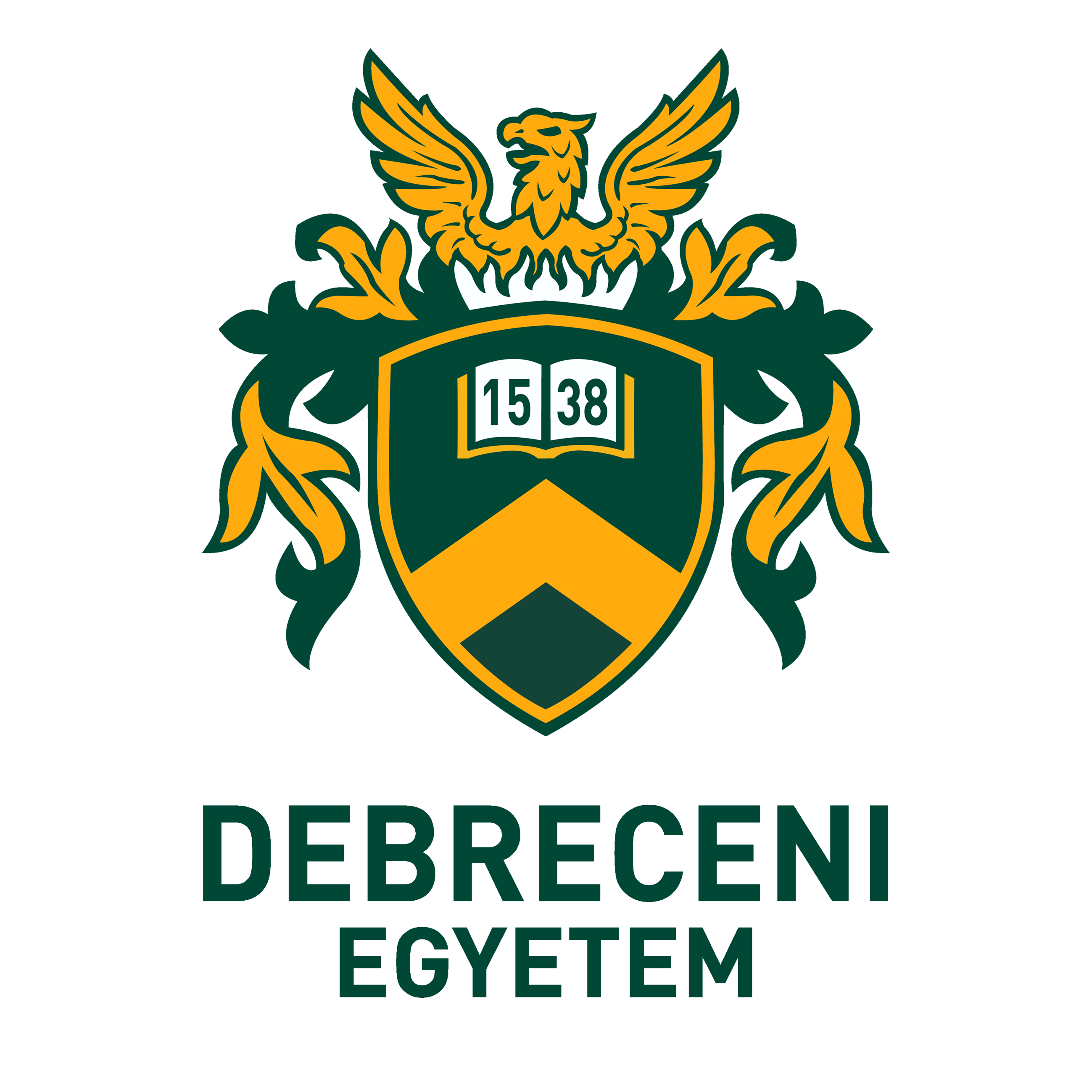 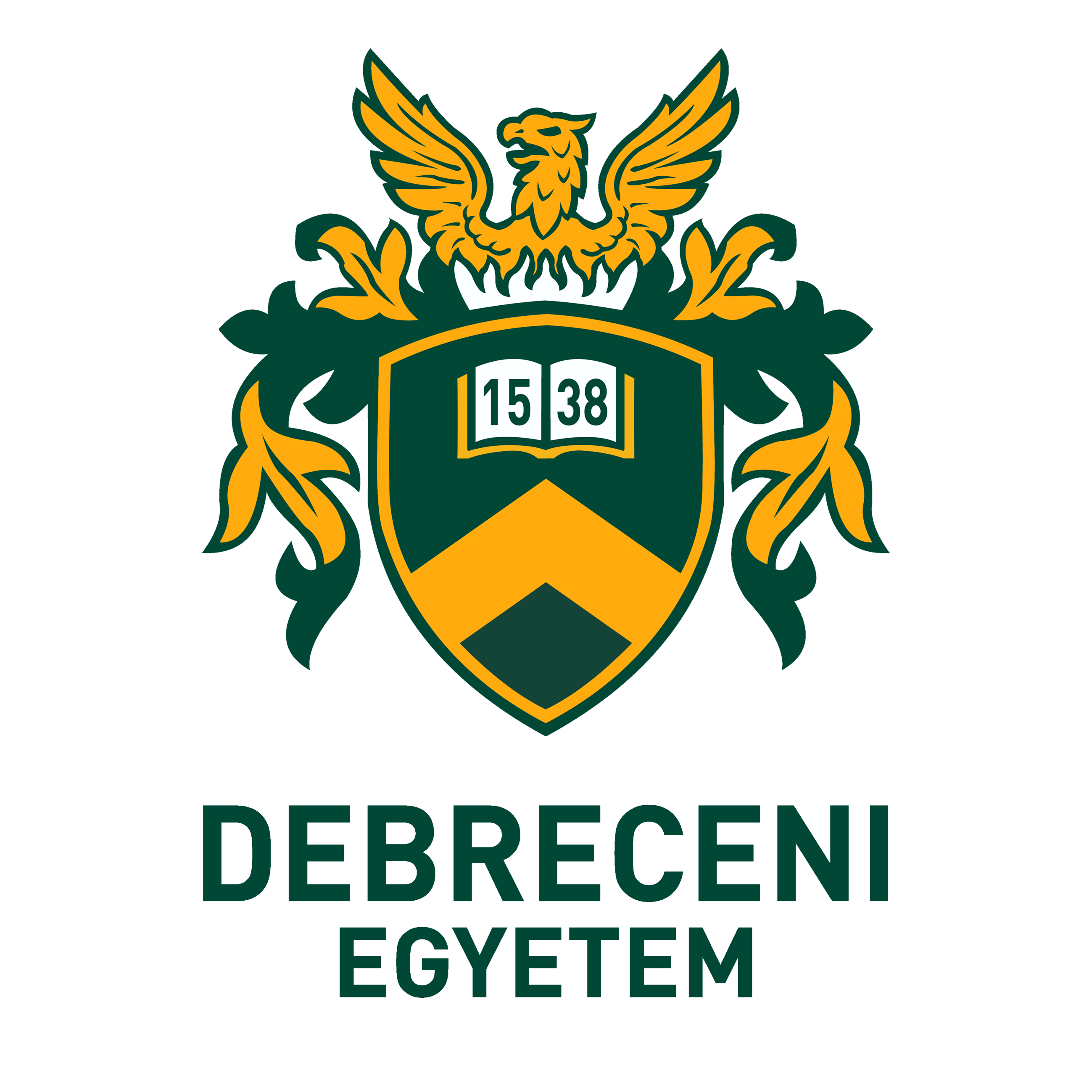 BŐR-, NEMIGYÓGYÁSZAT ÉS KOZMETOLÓGIASZAKORVOS KÉPZÉS BEAVATKOZÁSOKRA VONATKOZÓ KÖVETELMÉNYRENDSZEREA szakképzés időtartama: 60 hóA szakképzés alatt teljesítendő alapképzés időtartama: 12 hóA szakképzés alatt teljesítendő szakgyakorlat időtartama: 48 hóA szakképzési időtartam alatt teljesítendő részvizsgák száma: 2 dbA 2022. szeptember 1.-től hatályos 22/2012. (IX.14.) EMMI rendeletben meghatározott, a szakvizsga letételéhez szükséges beavatkozások listája: Az első részvizsga letételéhez előírt tevékenységek, beavatkozások: A második részvizsga letételéhez előirt beavatkozások, tevékenységek: Szakvizsgára bocsátásig minimálisan elvégzendő tevékenységek, beavatkozások:Külön beavatkozási lista tartozik a sürgősségi betegellátó osztályon, a mentőszolgálatnál töltendő gyakorlat, valamint az intenzív terápiás osztályon letöltendő gyakorlatokhoz, ezért amennyiben a képzés tartalmazza ezeket az elemeket, úgy a honlapon elérhető külön beavatkozási listákon szereplő elemeket is teljesíteni és igazolni szükséges.Tevékenység, beavatkozás megnevezéseSzintezésSzintezésSzintezésSzintezésSzintezésTevékenység, beavatkozás számaEgyetemi klinikán kívül, akkreditált képzőhelyen is elvégezhetőTevékenység, beavatkozás megnevezéseI.II.III.IV.V.Tevékenység, beavatkozás számaEgyetemi klinikán kívül, akkreditált képzőhelyen is elvégezhetőMaszkos-ballonos lélegeztetés (skill laborban)X3XDiagnosztikus terv készítése sürgősségi esetekrőlX15XTerápiás terv készítése sürgősségi esetekrőlX10XZárójelentés összeállításaX15XVérgáz analízisX5XFolyadékterápia megtervezése és kivitelezéseX5XSpeciális krónikus bőrgyógyászati beteg vizsgálata ellátásaX20XSebtisztítás: debridement, kisebb (4-5 cm átmérőnél nem nagyobb) necrotikus szövet eltávolításX3XVérzéscsillapítás tamponálással vagy kötésselX3XPunch biopsiaX5XBőrfertőzés inciziója, drainálásaX2XSTI mintavétel férfitőlX5XSTI mintavétel nőtőlX5XGram-festett vaginalis és urethralis kenet mikroszkópos értékeléseX5X10% alatti égés ellátásaX2XA kompetencia listán szereplő egyéb bőrgyógyászati beavatkozásokXXTevékenység, beavatkozás megnevezéseSzintezésSzintezésSzintezésSzintezésSzintezésTevékenység, beavatkozás számaEgyetemi klinikán kívül, akkreditált képzőhelyen is elvégezhetőTevékenység, beavatkozás megnevezéseI.II.III.IV.V.Tevékenység, beavatkozás számaEgyetemi klinikán kívül, akkreditált képzőhelyen is elvégezhetőSebészeti beavatkozásokSebészeti beavatkozásokSebészeti beavatkozásokSebészeti beavatkozásokSebészeti beavatkozásokSebészeti beavatkozásokSebészeti beavatkozásokSebészeti beavatkozásokHelyi infiltrációs érzéstelenítésX10XElektrokauter használata felületes benignus léziók eltávolítására vagy elektrodesiccatiójáraX10XCryotherapiaX15XBőrhiány fedése autolog félvastag-bőrtranszplantációt vagy bőrlebenyt alkalmazvaX2XJóindulatú bőr, illetve bőr alatti elváltozás kimetszése és a defektus zárásaX10XBasalioma vagy egyéb malignus bőrelváltozás kimetszése és a defektus zárásaX10XNyirokcsomó eltávolítás - sentinel vagy blokk dissectio - asszisztálásX3XBenőtt köröm műtéti kezeléseX2XAblatív lézer használata benignus bőrelváltozások eltávolításáraX2XSebellátásSebellátásSebellátásSebellátásSebellátásSebellátásSebellátásSebellátásKrónikus sebre a seb állapotának megfelelő sebfedő vagy kezelés megválasztásaX2XSebtisztítás: debridement, kisebb (4-5 cm átmérőnél nem nagyobb) necrotikus szövet eltávolításX4X10% alatti égés ellátásaX3Xvérzéscsillapítás tamponálással vagy kötésselX3XEsztétikai beavatkozásokEsztétikai beavatkozásokEsztétikai beavatkozásokEsztétikai beavatkozásokEsztétikai beavatkozásokEsztétikai beavatkozásokEsztétikai beavatkozásokEsztétikai beavatkozásokRáncfeltöltés és volumenpótlás az arcon és a test egyéb régióiban hialuronsavval és más alloplasztikus anyaggal (tűvel és magas nyomású pisztollyal)X1XHyperhidrosis és ráncok botulinum toxin kezeléseX1XScleroterápiaX1XTűvel végzett mezoterápia és más tűs hatóanyagbevitel, mikrotűs radiófrekvencia, PRPX1XMechanikus vagy laseres ablatív hám és irha eltávolítása (dermabrasio, laser peeling, frakcionált lézerkezelés, kémiai peelingek glikolsav 20%, TAC 15% vagy afeletti koncentrációban)X2Hegkezelés intrafokális injekcióval, lézer, IPL, nagy energiájú LED fényforrással, plazmával vagy más energiaalapú eszközzel (EBD)X2XNonablatív lézeres, IPL és nagyenergiájú LED kezelésekX3XÉr eredetű elváltozások non-ablatív lézeres, IPL és tűs RF kezeléseX1XHisztopatológiaHisztopatológiaHisztopatológiaHisztopatológiaHisztopatológiaHisztopatológiaHisztopatológiaHisztopatológiaDokumentált bőrszövettani leírásX5XImmunfluoreszcens hisztológia dokumentált értékeléseX4Diagnosztikus eljárásokDiagnosztikus eljárásokDiagnosztikus eljárásokDiagnosztikus eljárásokDiagnosztikus eljárásokDiagnosztikus eljárásokDiagnosztikus eljárásokDiagnosztikus eljárásokPunch biopsiaX5XShave biopsiaX10XExcochleatioX10XDermatoszkópos vizsgálatXMALIGNUS 30XDermatoszkópos vizsgálatXBENIGNUS 10XVideodermatoszkópos vizsgálatX5XSTI mintavétel férfitólX10XSTI mintavétel nőtőlX10XGram-festett vaginális és urethrális kenet értékeléseX15XAlsóvégtag vizsgálat kézi DopplerrelX5XMikroszkópos gombavizsgálatX5XEpikután bőrpróbák kivitelezése és értékeléseX5XIntrakután bőrpróbák kivitelezése és értékeléseX2XPrick teszt kivitelezése és értékeléseX4XSpeciális terápiákSpeciális terápiákSpeciális terápiákSpeciális terápiákSpeciális terápiákSpeciális terápiákSpeciális terápiákSpeciális terápiák311 nm UVB teljes test fényterápia kivitelezéseX5XPUVA teljes test fényterápia kivitelezéseX5XGyulladásos kórképek biológiai terápiájában való részvételX2XDaganat célzott- és immunterápiájában való részvételX5XTevékenység, beavatkozás megnevezéseA szakvizsgáig minimálisan szükséges tevékenység, beavatkozás megnevezése, számaAsszisztálás vagy részvételSebészeti beavatkozásokSebészeti beavatkozásokSebészeti beavatkozásokHelyi infiltrációs érzéstelenítés20Elektrokauter használata felületes benignus léziók eltávolítására vagy elektrodesiccatiójára10Cryotherapia (pl verruca)20Excochleatio20Bőrfertőzés inciziója, drainálása2Bőrhiány fedése autolog félvastag-bőrtranszplantációt vagy bőrlebenyt alkalmazva03Jóindulatú bőr, illetve bőr alatti elváltozás kimetszése és a defektus zárása20Basalioma, vagy egyéb malignus bőrelváltozás kimetszése és a defektus zárása1020Nyirokcsomó eltávolítás - sentinel vagy blokk dissectio05Benőtt köröm műtéti kezelése05Ablatív lézer használata benignus bőrelváltozások eltávolítására510SebellátásSebellátásSebellátásKrónikus sebre a seb állapotának megfelelő sebfedő vagy kezelés megválasztása5Sebtisztítás: debridement, kisebb (4-5 cm átmérőnél nem nagyobb) necrotikus szövet eltávolítás510% alatti égés ellátása5vérzéscsillapítás tamponálással vagy kötéssel5Esztétikai beavatkozásokEsztétikai beavatkozásokEsztétikai beavatkozásokRáncfeltöltés és volumenpótlás az arcon és a test egyéb régióiban hialuronsavval és más alloplasztikus anyaggal (tűvel és magas nyomású pisztollyal)33Hyperhidrosis és ráncok botulinum toxin kezelése33Scleroterápia33Tűvel végzett mezoterápia és más tűs hatóanyagbevitel, mikrotűs radiófrekvencia, PRP33Threadlifting (szálbehúzás)23Mechanikus vagy laseres ablatív hám és irha eltávolítása (dermabrasio, laser peeling, frakcionált lézerkezelés)22Kémiai peelingek (glikolsav 20%, TAC 15% vagy afeletti koncentrációban)33Hegkezelés intrafokális injekcióval, lézer, IPL, nagy energiájú LED fényforrással, plazmával vagy más energiaalapú eszközzel (EBD)510Nonablatív lézeres, IPL és nagyenergiájú LED kezelések510Ér eredetű elváltozások non-ablatív lézeres, IPL és tűs RF kezelése55HisztopatológiaHisztopatológiaHisztopatológiaDokumentált bőrszövettani leírás20Immunfluoreszcens hisztológia dokumentált értékelése10Diagnosztikus eljárásokDiagnosztikus eljárásokDiagnosztikus eljárásokPunch biopsia10Shave biopsia10Excisionális biopsia10STI mintavétel férfitől20STI mintavétel nőtől20Gram-festett vaginalis és urethralis kenet mikroszkópos értékelése30Dermatoszkópos vizsgálat50 malignus 25 benignusVideodermatoszkópos vizsgálat10Alsóvégtag vizsgálat kézi Dopplerrel10Mikroszkópos gombavizsgálat10Epikután bőrpróbák kivitelezése és értékelése20Intrakután bőrpróbák kivitelezése és értékelése5Prick teszt kivitelezése és értékelése10Minimális eritéma dózis (MED) meghatározása és értékelése10Speciális terápiákSpeciális terápiákSpeciális terápiák311 nm UVB teljes test fényterápia kivitelezése5PUVA teljes test fényterápia kivitelezése5Gyulladásos kórképek biológiai terápiájában való részvétel020Daganat célzott- és immunterápiájában való részvétel020